April 2020               			 Program Rates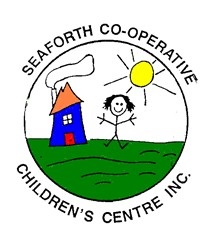 Family/Child: _______________________________Program: __________________________________PleASE FILL IN THE AMOUNT DUE FOR THE WEEK & TOTAL OWINGMondayTuesdayWednesdayThursdayFriday$Centre Close 1.2.3. $                       2   226.7.8.9.10.Center Closed$13.March14.15.16.17.Center Closed$20.21.22.23.24.$27.28.29.30.+$10 monthly feePROGRAMRATEInfant Full Day$46.50Toddler Full Day$37.00Preschool Full Day$35.00School Age Full Day$30.00Schoolage AgeBefore or After SchoolBefore and After School$10.00$18.00TOTAL AMOUNT OWING FOR THE MONTH$_______________Payment is due in advance. Please hand in to office or in payment mailbox. Spaces are filled on a first come, first serve basis. Calendars may be refused without payment. Thank you. Please use these codes:FD = Full DayB & A = Before & After SchoolBS = Before SchoolAS = After School